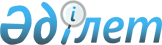 О внесении изменения в постановление Правительства Республики Казахстан от 19 марта 2004 года № 345 "О Совете по устойчивому развитию Республики Казахстан"Постановление Правительства Республики Казахстан от 4 августа 2011 года № 910

      Правительство Республики Казахстан ПОСТАНОВЛЯЕТ:



      1. Внести в постановление Правительства Республики Казахстан от 19 марта 2004 года № 345 "О Совете по устойчивому развитию Республики Казахстан" (САПП Республики Казахстан, 2004 г., № 15, ст. 186) следующее изменение:



      приложение к указанному постановлению изложить в новой редакции согласно приложению к настоящему постановлению.



      2. Настоящее постановление вводится в действие со дня подписания.      Премьер-Министр

      Республики Казахстан                       К. Масимов

Приложение        

к постановлению Правительства

Республики Казахстан    

от 4 августа 2011 года № 910

Приложение        

к постановлению Правительства

Республики Казахстан    

от 19 марта 2004 года № 345 

                          Состав

       Совета по устойчивому развитию Республики КазахстанМасимов                   - Премьер-Министр Республики Казахстан,

Карим Кажимканович          председательШукеев                    - Первый заместитель Премьер-Министра

Умирзак Естаевич            Республики Казахстан, заместитель

                            председателяАбдыкаликова              - Министр труда и социальной защиты

Гульшара Наушаевна          населения Республики Казахстан,

                            заместитель председателяКелимбетов                - Министр экономического развития и

Кайрат Нематович            торговли Республики Казахстан,

                            заместитель председателяАшим                      - Министр охраны окружающей среды

Нургали Садуакасулы         Республики Казахстан, заместитель

                            председателяКарибжанова               - директор Департамента экологической

Галия Токтарбекова          политики и устойчивого развития

                            Министерства охраны окружающей среды

                            Республики Казахстан, секретарьИсекешев                  - Заместитель Премьер-Министра Республики

Асет Орентаевич             Казахстан - Министр индустрии и новых

                            технологий Республики КазахстанКасымов                   - Министр внутренних дел Республики 

Калмуханбет                 Казахстан

НурмуханбетовичКазыханов                 - Министр иностранных дел Республики 

Ержан Хозеевич              КазахстанКаирбекова                - Министр здравоохранения Республики

Салидат Зикеновна           КазахстанЕрмегияев                 - Министр туризма и спорта Республики

Талгат Амангельдиевич       КазахстанЖамишев                   - Министр финансов Республики Казахстан

Болат БидахметовичКул-Мухаммед              - Министр культуры Республики Казахстан

Мухтар АбрарулыМамытбеков                - Министр сельского хозяйства Республики

Асылжан Сарыбаевич          КазахстанКамалиев                  - Министр транспорта и коммуникаций 

Берик Сайлауович            Республики КазахстанМынбаев                   - Министр нефти и газа Республики Казахстан

Сауат МухаметбаевичЖумагулов                 - Министр образования и науки Республики

Бакытжан Турсынович         КазахстанТусупбеков                - Министр юстиции Республики Казахстан

Рашид ТолеутаевичЕсенбаев                  - Председатель Агентства Республики

Мажит Тулеубекович          Казахстан по защите конкуренции

                            (Антимонопольное агентство)Дьяченко                  - аким Акмолинской области

Сергей АлександровичТасмагамбетов             - аким города Астаны

Имангали НургалиевичБобров                    - заместитель председателя Мажилиса

Владимир Яковлевич          Парламента Республики Казахстан

                            (по согласованию)Нигматулин                - председатель комитета по вопросам

Ерлан Зайруллаевич          экологии и природопользованию

                            Мажилиса Парламента Республики

                            Казахстан (по согласованию)Кереева                   - консультант отдела социально-

Гульбану Мейргалиевна       экономического мониторинга

                            Администрации Президента Республики

                            Казахстан (по согласованию)Баталов                   - председатель Форума предпринимателей

Раимбек Анварович           Республики Казахстан (по согласованию)Даринов                   - президент Республиканского

Ауезхан Камешевич           общественного объединения "Союз

                            фермеров Казахстан" (по согласованию)Едильбаева                - исполнительный директор Казахстанской

Гульсара Ибрагимовна        ассоциации природопользователей для

                            устойчивого развития (по согласованию)Журинов                   - президент Академии наук Республики

Мурат Журинович             Казахстан (по согласованию)Зикрина                   - президент Центра устойчивого

Зульфира Алмазовна          производства и потребления

                            (по согласованию)Ким                       - глава Департамента энергетики и охраны

Станислав Зильямсович       окружающей среды Программы развития

                            Организации Объединенных Наций в

                            Казахстане (по согласованию)Макеев                    - исполнительный директор Регионального

Талайбек Мукашевич          экологического центра Центральной Азии

                            (по согласованию)Могилюк                   - председатель Экологического форума

Светлана Владимировна       неправительственных организаций

                            Республики Казахстан

                            (по согласованию)Мукашев                   - председатель Федерации профсоюзов

Сиязбек Онербекович         Республики Казахстан (по согласованию)Есекин                    - член Азиатско-Тихоокеанского Совета по

Булат Камалбекович          охране окружающей среды и устойчивому

                            развитию (по согласованию)Шебнем                    - Постоянный представитель Всемирного

Аккая                       банка в Казахстане (по согласованию)
					© 2012. РГП на ПХВ «Институт законодательства и правовой информации Республики Казахстан» Министерства юстиции Республики Казахстан
				